Megan Rachels (Room 201)                                                                                                 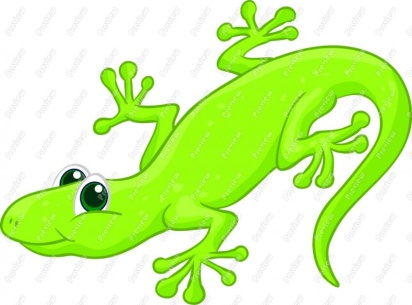 Phone: (817) 815-6000Email: Megan.Rachels@fwisd.orgWebsite: discoverbio.weebly.com Text @lizard15 to 81010 to sign up for reminders, questions, etcTutoring—Monday through Friday 8:00 AM; at lunch and after school by appointmentWelcome to Biology! Biology is the study of life. Biology ranges from the scientific method, cellular processes, molecules, photosynthesis and cellular respiration, DNA, genetics, evolution, the kingdoms, classifications, plants, and body systems. My expectations of you:1. Respect ALL students, adults, and school property.2. Show a kind, respectful, cooperative attitude3. Obey classroom and school rules (be prepared, on time, listen to and follow directions, bring supplies every day, etc)4. Complete classroom work and homework on time5. Have an open mind and NEVER say CAN’T6. All gum, food, drinks (other than bottled water), personal grooming items, and electronic devices such as phones, music devices, video games, etc are NOT allowed in this classroom, and WILL BE confiscated if I see or hear them!! There will be NO WARNING!Grading: Exams and Projects-40%Daily Work-30%Labs-35%Required Class Materials:3 ring binder (ONLY FOR BIOLOGY)Notebook paper (college or wide-ruled)2 pencils with erasersPen (blue or black ink only)Highlighters (optional but recommended)Attendance: Attendance is extremely important! If a student has excessive unexcused absences during a single semester, they may not receive credit for the semester. Students must be on time to class. Students who are tardy for class more than THREE TIMES DURING A SIX WEEKS PERIOD will be required to attend tutoring to make-up class time. Missed classes means missed work and may negatively affect a student’s grade for that marking period. If you are absent, it is your responsibility to come see me the day you get back in the morning, at lunch, or after school, NOT at the beginning or during class time! Make up work: When a student is absent, he/she will be allowed to make up the work they missed, however, I may assign an alternate requirement at my discretion. The student will have 1 day for each day missed to make up any missed work. Students may request make-up work outside of the regular class period or use my classroom website to access lectures, notes and assignments. Make up work is the student’s responsibility. If the make- up work is not turned in on time, a grade of zero will be earned. All students will participate in labs that require written reports. If a student needs to come in to make up a test, lab or other work that must be done in the classroom, there will be make-up times by appointment. Restroom Breaks: Students are expected to go to the restroom in the morning before school begins, during passing periods and lunch, or after school. Students will be allotted THREE bathroom passes each semester. It is important that the student does not miss class or lab time. If the student does not have his/her ID the student will not be issued the restroom pass. Students with a medical need must present the school nurse with a doctor’s note and the instructor with a nurse’s pass to the restroom before class begins in order to avoid disciplinary action. 
Seating: A seating chart will be made up beginning the third week of class and may be altered at various times throughout the year. If a student has preferential seating or a problem occurs, the student can discuss it with me, and arrangements will be made.Safety: A safety contract signed by you and your parent/guardian is required for this class. Safety in the lab is of the utmost importance and all safety rules must be followed. Failure to follow procedures may result in loss of lab time and laboratory grade*On a typical class day—expect to do some sort of activity or lab. Make sure you are prepared!Projects are expected to be completed every six weeks—this is an honors class. **Parent/Guardian Information Sheet—Biology 2015-2016I have read the Biology syllabus in its entirety and understand and accept the policies and procedures outlined therein.Student Name: ___________________________________________________________________Parent (Guardian) Name: ___________________________________________________________Cell Phone Number: _______________________________________________________________Alternate Contact Number: _________________________________________________________E-mail (home & work): _____________________________________________________________Best time to contact you: ___________________________________________________________Emergency Contact (Include name, relation to student, AND phone number):________________________________________________________________________________Does your child have access to the Internet/Microsoft word via computer, phone, etc?      YES       NO**Does your student have any allergies?   YES     NOIf yes, please explain. _____________________________________________________________________**Does your student have any special needs or considerations?      YES      NOIf yes, please explain. ___________________________________________________________________________________________________________________________________________________________________________________________________________________________________________________Student Signature: _________________________________________________________Period: ______Parent (Guardian) Signature: _________________________________________________